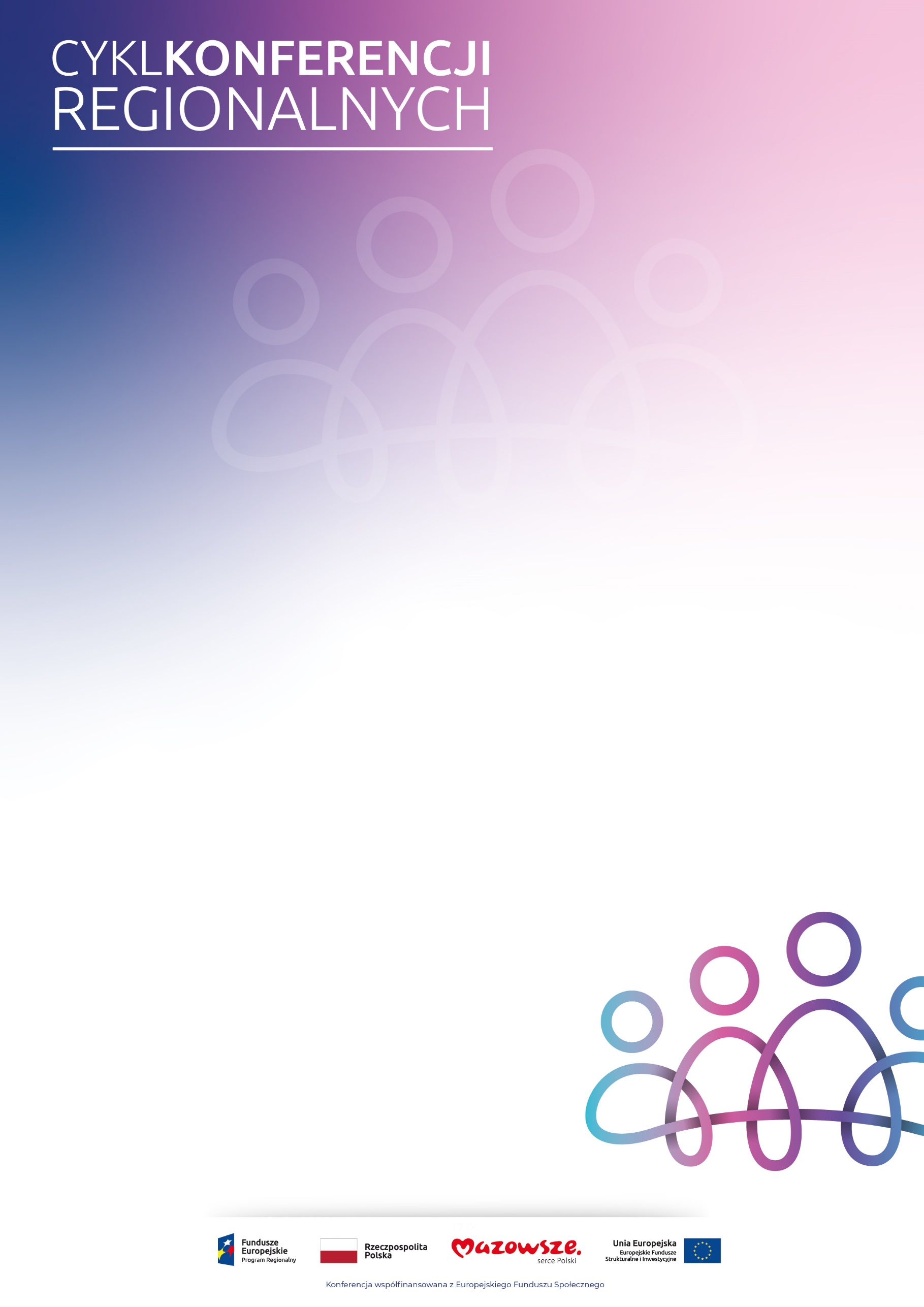 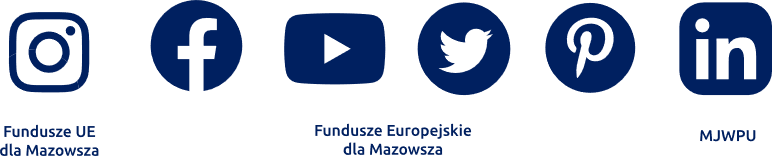 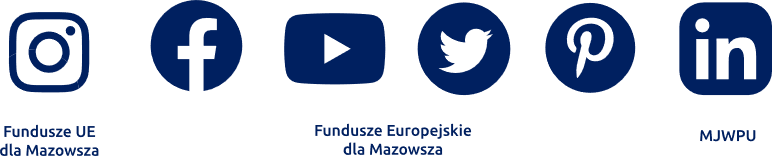 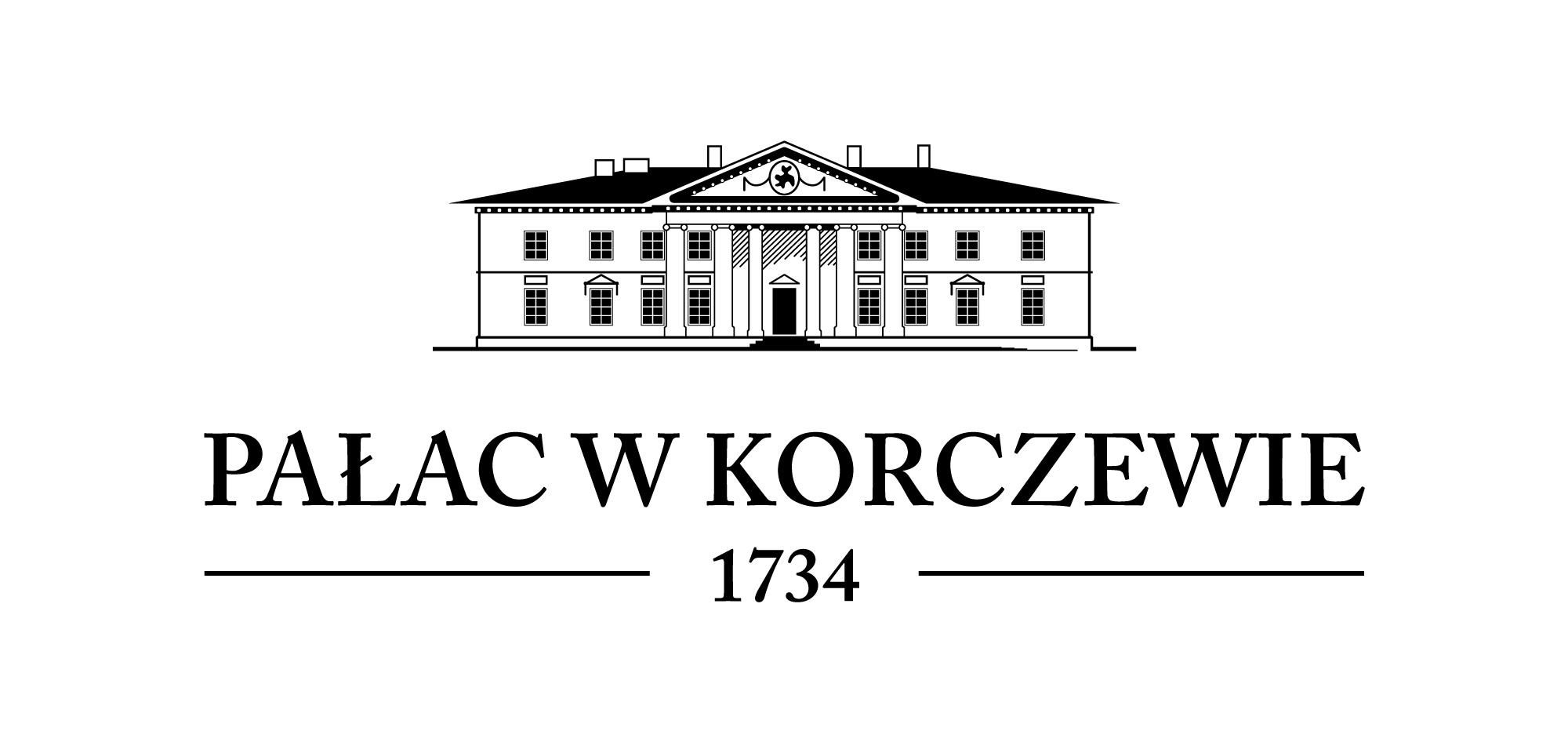 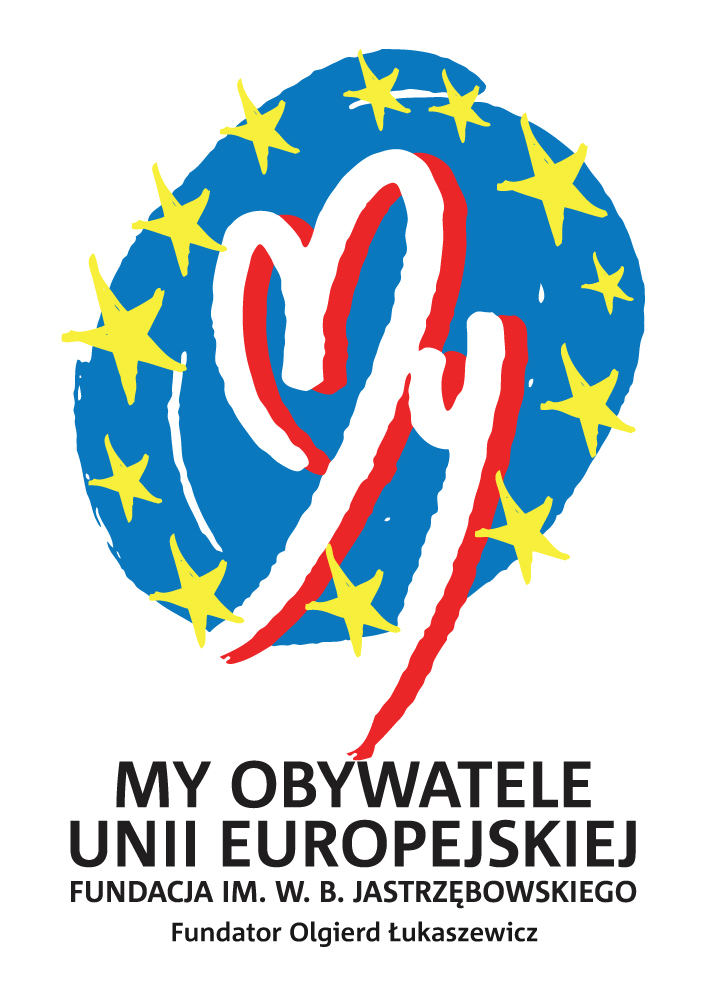 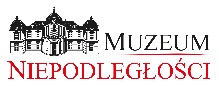 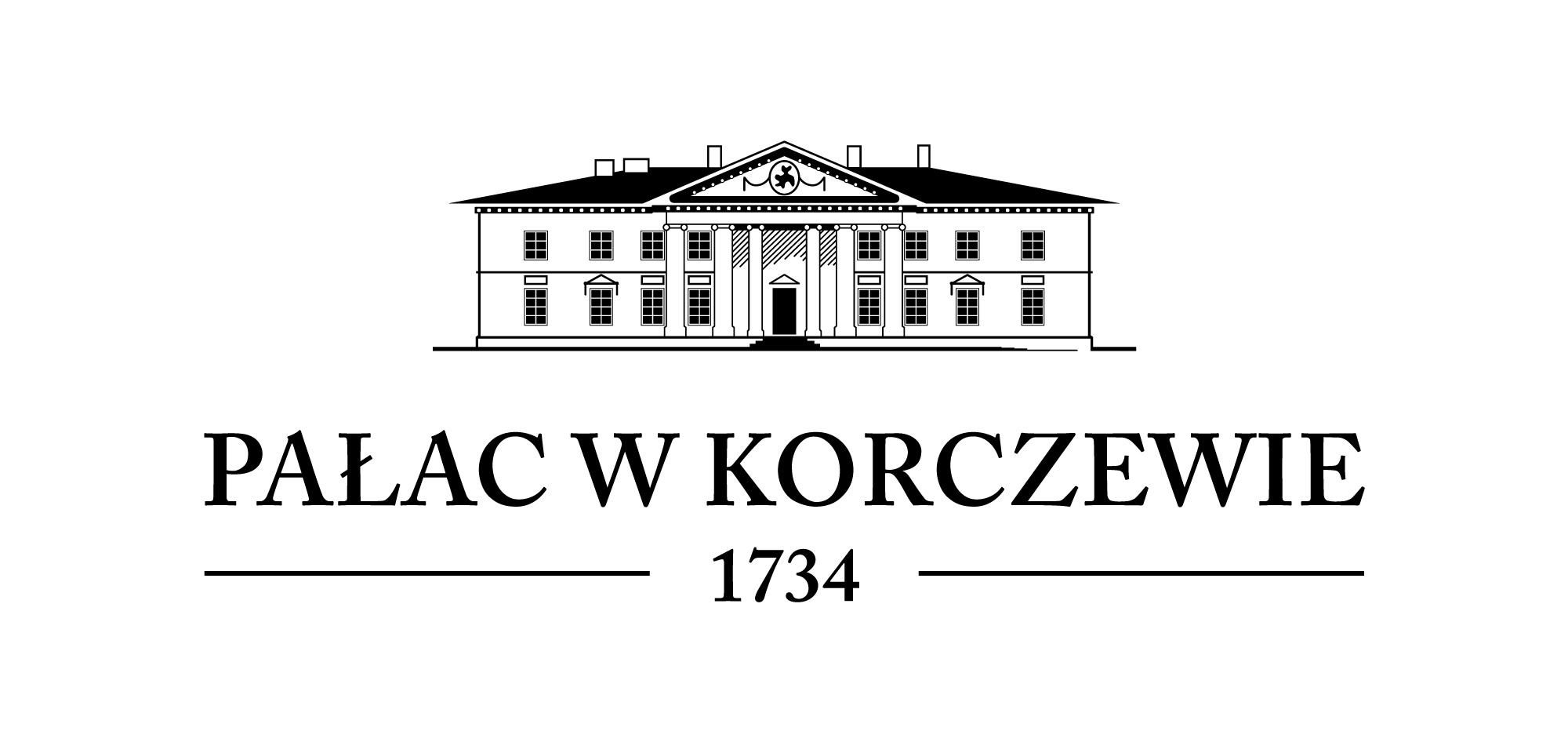 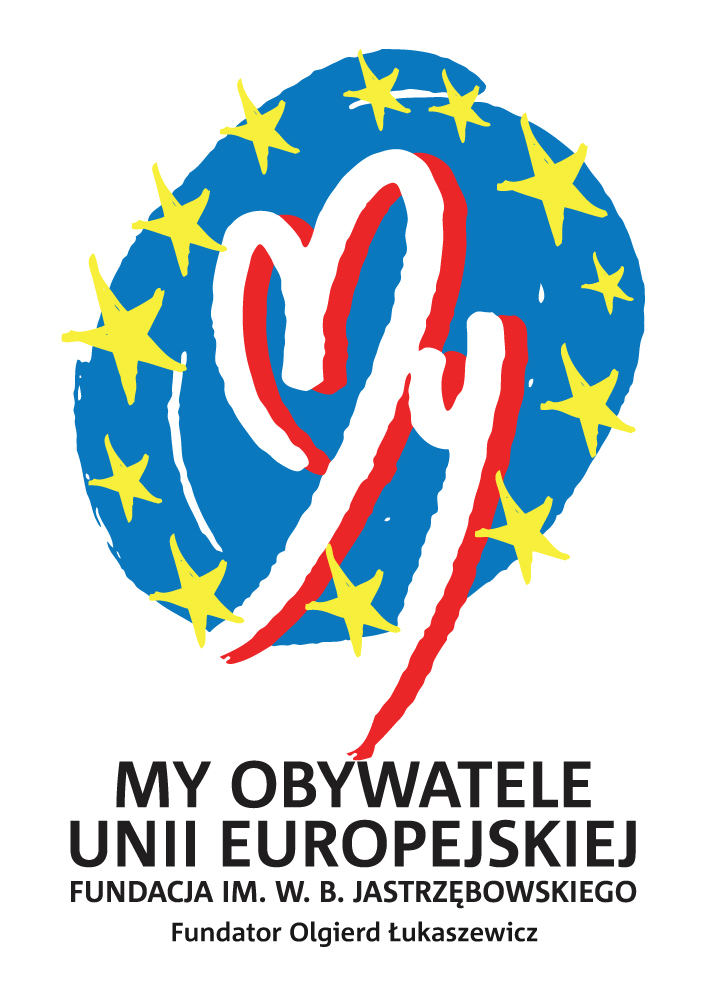 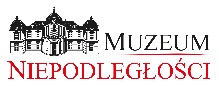 8.45   -   09.00Powitalna kawaPowitalna kawa09.00 -  09.15Uroczyste otwarcie konferencji Janina Ewa Orzełowska – Członek Zarządu Województwa MazowieckiegoElżbieta Lanc -  Członek Zarządu Województwa MazowieckiegoUroczyste otwarcie konferencji Janina Ewa Orzełowska – Członek Zarządu Województwa MazowieckiegoElżbieta Lanc -  Członek Zarządu Województwa Mazowieckiego09.15 – 09:30Fundusze Europejskie – wspólnie tworzymy naszą przyszłośćMonika Tchórznicka – Z-ca Dyrektora ds. EFRR Mazowieckiej Jednostki Wdrażania Programów UnijnychFundusze Europejskie – wspólnie tworzymy naszą przyszłośćMonika Tchórznicka – Z-ca Dyrektora ds. EFRR Mazowieckiej Jednostki Wdrażania Programów Unijnych09.30 – 10.50Debata Co słychać w regionie? Rozwój lokalny dzięki funduszom europejskim.(Janina Ewa Orzełowska -  Członek Zarządu WM, Elżbieta Lanc - Członek Zarządu WM, Monika Tchórznicka - Z-ca Dyrektora ds. EFRR MJWPU,  Olgierd Łukaszewicz - My Obywatele UE Bartłomiej Kłusek - MWIE im. W. B. Jastrzębowskiego, , Sławomir Wasilczuk – Wójt Gminy Korczew, Janusz Kur – Wójt Gminy Sokołów Podlaski, Marian Borkowski – Prezes Zarządu FOLD Sp. z o.o., Jakub Bilnik – Prezes Zarządu MRFP Sp. z o.o. )Debata Co słychać w regionie? Rozwój lokalny dzięki funduszom europejskim.(Janina Ewa Orzełowska -  Członek Zarządu WM, Elżbieta Lanc - Członek Zarządu WM, Monika Tchórznicka - Z-ca Dyrektora ds. EFRR MJWPU,  Olgierd Łukaszewicz - My Obywatele UE Bartłomiej Kłusek - MWIE im. W. B. Jastrzębowskiego, , Sławomir Wasilczuk – Wójt Gminy Korczew, Janusz Kur – Wójt Gminy Sokołów Podlaski, Marian Borkowski – Prezes Zarządu FOLD Sp. z o.o., Jakub Bilnik – Prezes Zarządu MRFP Sp. z o.o. )10.50 – 11.05Konstytucja dla Europy W.B. Jastrzębowski (fragment)Olgierd Łukaszewicz -  My Obywatele UEKonstytucja dla Europy W.B. Jastrzębowski (fragment)Olgierd Łukaszewicz -  My Obywatele UE11.05– 11.20przerwa kawowaprzerwa kawowa11.20 – 11.35Aktualne nabory w ramach FEM 2021-2027 Anna Kurowska – Specjalista ds. Funduszy Europejskich LPI FE w Siedlcach 11.35 – 11.45Prezentacja działań wdrażanych przez Wojewódzki Urząd Pracy 
w Warszawie w ramach FEM 2021-2027Paweł Trojanowski - kierownik Zespołu ds. Regionalnej Polityki Rynku Pracy i EFS WUP w Warszawie Filia w Siedlcach11.45 – 12.00Pałacyk letni SYBERIA w Korczewie nad Bugiem Fundacja Pałac w Korczewie12.00 – 12.30Zakończenie i podsumowanie konferencji